MARKET ANALYSISThe market of Cups 2 Go is made up of Café’s in the Adelaide Hills and Adelaide Region.  However, we will also need to know about customers of the café’s too.The coffee industry is growing at a rate of 2% each year, with approximately $10 Billion in revenue.  There are over 20,000 coffee related businesses in Australia that employs over 142,000 people.  This shows that there is a lot of potential for Cups 2 Go to expand in years to come.Customer profilesCafé customersThe target market of Cups 2 Go are café’s in the Adelaide Hills and Adelaide Metro areas.  These are small businesses with an eye on the ‘bottom line’ as they are typically small businesses that are running on a low profit margin.We have a focus on reducing landfill and increasing recycling and so our target market are those rustic and environmentally aware café’s that are supportive of local business.Small Business customersAdvertising is difficult and costly for small business and they want to have effective advertising.  The advertising on the coffee cup will complement the environmental messages and will be in front of customers almost exclusively for up to 2220 seconds.Advertisers will be sought from local business rather than multinationals or large companies because it doesn’t fit with the brand.Coffee Customers (at café’s)These are people who like coffee, are mainly workers under 40 years old and who get a coffee on the way to work.SWOT Analysis for Cups 2 Go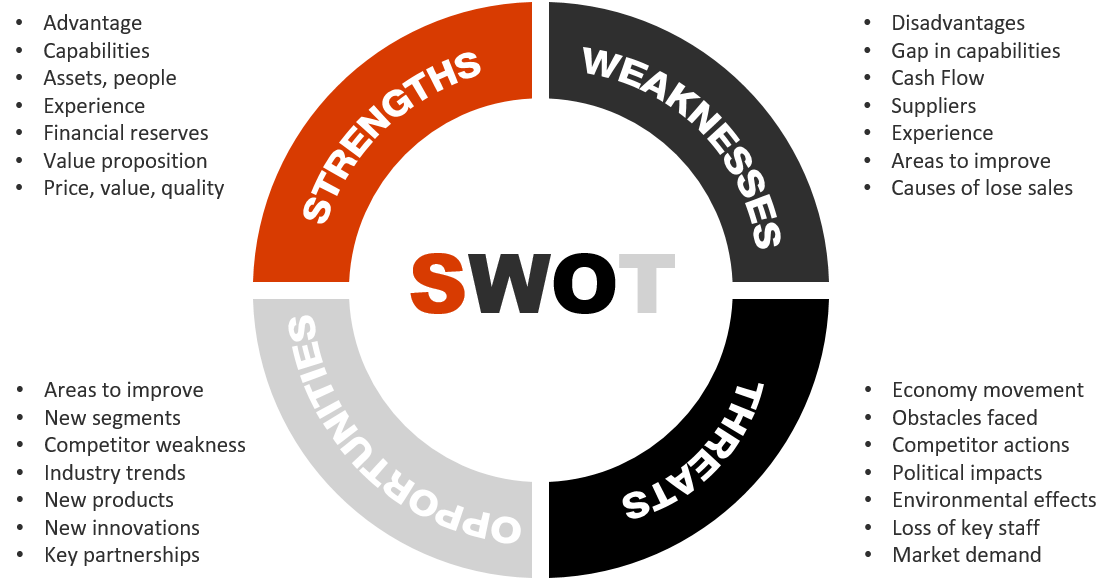 CompetitionCompetitors for Cups 2 Go are café’s who have their own branded coffee cups, cup distributors, keep cup companies and other Beveridge holder producers.We have a competitive advantage because our product is biodegradable, can be branded for businesses individually and is environmentally friendly.  Lots of cups in the market are not recyclable.Marketing and Sales PlanCups 2 Go will use the following marketing strategies: Media advertising (magazine and radio)Magazines will be in flight magazines on Virgin, Tiger and QANTASDirect mail to local businessesTelemarketing by Tom Smith Coffee Expos, business expos so we can get our name out there with businesses The key message that we will have in our advertising is that our biodegradable coffee cups are caring for the environment by reducing landfill as well as making small café businesses more profitable because they get their cups for free.THE STRATEGYBusiness GoalsTo achieve the goals of the business, you need to plan how you’re going to achieve them.  Cups 2 Go will be trying to achieve the following goals:Reduce landfill through the disposal of coffee cupsHelp small businessesCreate great opportunities for local business to advertiseTo have a customer base of 50 café’s in the first 6 months, with 100 within 12 monthsOur longer term goal is to branch outside Adelaide and the Hills to include regional areas within 2 years.Our 5 year goal is to move interstate, most probably starting with the Northern Territory and then Western AustraliaOur Financial goal is to create revenue of at least $200,000 within the first 12 monthsAction PlanFINANCIAL PLANProjected Profit and LossCONCLUSIONCups 2 Go is an entrepreneurial initiative that aims to achieve a sizable profit of approximately $178,000 in the first 12 months.  This opportunity has been well thought out and will succeed based on my research.Performance Standards for Stage 2 Business InnovationFSP1 – There is identification of the problem of landfill and high costs for producers, however there is not a lot of exploration of these problems.  The problem identification indicates that it has been carefully thought about (considered) through the value proposition and elements of the market analysisCA2 – The financials section sees the application of business intelligence.  However, not much is done with this afterward to make recommendations.  These financials are competently created and applied.  References would have been useful to determine their validity.  There are also elements not present in the financials that would aid in developing better business intelligence.AE2 – Critical analysis is evident in the SWOT and the Market Analysis.  It is not evident throughout the entire report, neither is it in depth.AE3 – The only place this is evident is in the section on Company Overview and Market Analysis.  The PELTS Analysis, while present appears to be just made up with not much reference to data or evidence DistractorsFormattingReferencingFinancialsNov-19Dec-19Jan-20Feb-20Mar-20Apr-20May-20Jun-20Jul-20Aug-20Sep-20Oct-20Creating client databaseGet loanPurchase equipmentPurchase stock from ChinaSet up warehouseSalesMarketing/Advertising       Magazines       Direct Sales       Trade ShowsSTART-UP COSTSSTART-UP COSTSSTART-UP COSTSSTART-UP COSTSSTART-UP COSTSCups 2 GoNovember 1, 2019November 1, 2019November 1, 2019November 1, 2019COST ITEMSMONTHSCOST/ MONTHONE-TIME COSTTOTAL COSTIn flight Magazine Advertising3$10,000$2,000$32,000Direct Sales6$500$0$6,000Trade Shows4$1000$500$4,500Employee Salaries12$11,500$0$138,000Employee Payroll Taxes and Benefits12$4,500$2,000$54,000Rent/Lease Payments/Utilities12$1,580$3,160$4,740Postage/Shipping1$25$0$25Communication/Telephone12$70$0$840Computer Equipment$0$1,500$1,500Computer Software$0$300$300Insurance 12$100$0$1,200Supplies$0$0$0Travel & Entertainment$0$1,825$1,825Equipment$0US$7,200$5,000Furniture & Fixtures$0$2,000$2,000Business Licenses/Permits/Fees$0$250$250Professional Services - Legal, Accounting$0$1,500$1,500Cash-On-Hand (Working Capital)$0$4,000$4,000Miscellaneous$0$1,000$1,000ESTIMATED START-UP BUDGET$257,755START-UP COSTSSTART-UP COSTSSTART-UP COSTSSTART-UP COSTSSTART-UP COSTSSTART-UP COSTSSTART-UP COSTSSTART-UP COSTSSTART-UP COSTSSTART-UP COSTSSTART-UP COSTSSTART-UP COSTSSTART-UP COSTSSTART-UP COSTSSTART-UP COSTSYour Coffee ShopYour Coffee ShopYour Coffee ShopYour Coffee ShopYour Coffee ShopYour Coffee ShopYour Coffee ShopYour Coffee ShopYour Coffee ShopYour Coffee ShopYour Coffee ShopYour Coffee ShopYour Coffee ShopNovember 1, 2019November 1, 2019REVENUEJANFEBMARAPRMAYJUNJULAUGSEPOCTNOVDECDECYTDEstimated Ad Space Sales$5,000 $13,000 $16,000 $17,000 $34,500 $46,400 $52,500 $63,125 $74,549 $82,000 $95,000 $127,349 $127,349 $626,423Less Sales Returns & Discounts$0 ($350)$0 ($206)($234)$0 $0 ($280)($1,200)($1,600)$0 ($2,400)($2,400)($6,270)Other Revenue $0 $0 $0 $0 $0 $0 $0 $1,500 $0 $0 $0 $0 $0 $1,500 Net Sales$5,000 $13,000 $16,000 $17,000 $34,500 $46,400 $52,500 $64,625 $74,549 $82,000 $95,000 $127,349 $127,349 $627,923Cost of Goods Sold$2,000 $5,200 $6,400 $7,800 $15,800 $16,560 $19,000 $24,250 $29,820 $32,800 $36,000 $40,940 $40,940 $236,570Gross Profit$3,000 $7,450 $9,600 $9,200 $18,700 $29,900 $33,500$40,375$44,729$49,200$59,000$86,409$86,409$391,353EXPENSESJANFEBMARAPRMAYJUNJULAUGSEPOCTNOVDECDECYTDSalaries & Wages$11,500 $11,500$11,500$11,500$11,500$11,500$11,500$11,500$11,500$11,500$11,500$11,500$11,500$138,000Marketing/Advertising$3541 $3541$3541$3541$3541$3541$3541$3541$3541$3541$3541$3541$3541$42,500Rent$1,580$1,580$1,580$1,580$1,580$1,580$1,580$1,580$1,580$1,580$1,580$1,580$1,580$19,000 Utilities$250 $150 $200 $200 $200 $250 $250 $250 $200 $200 $250 $250 $250 $2,650 Website Expenses$175 $175 $175 $175 $175 $175 $175 $175 $175 $175 $225 $225 $225 $2,200 Internet/Phone$70$70$70$70$70$70$70$70$70$70$70$70$70$840Insurance$165 $165 $165 $165 $165 $165 $165 $165 $165 $165 $165 $165 $165 $1,980 Travel$100 $0 $0 $250 $0 $0 $0 $0 $675 $800 $0 $0 $0 $1,825 Legal/Accounting$1,200 $0 $0 $450 $0 $500 $0 $0 $0 $0 $0 $250 $250 $2,400 Office Supplies$125 $125 $125 $125 $125 $125 $125 $125 $125 $125 $125 $125 $125 $1,500 Total Expenses$18,706 $17,306 $17,356 $18,056 $17,356 $17,906 $17,406 $17,406 $18,031 $18,156 $17,456$17,706 $17,706 $212,825 NET INCOME($15,706)($9,856)($7,756)($8,856)$1,344 $11,994 $16,094 $22,969 $26,698 $31,044 $41,544 $68,703$68,703$178,528-Finding and Solving ProblemsContextual ApplicationAnalysis and EvaluationAInsightful identification and exploration of problems and/or needs using a customer-focused approach.Highly creative generation of innovative and viable solutions to problems and/or needs using a customer-focused approach.Perceptive and highly effective contextual application of decision-making and project management tools and strategies.Astute creation and application of business intelligence to iteratively develop business models and plans.Perceptive contextual application of communication and/or collaborative skills.Discerning evaluation of business models and plans.Critical analysis and evaluation of opportunities and challenges for business in the digital age.Insightful analysis and evaluation of social, economic, environmental, and/or ethical impacts of global and local business.BWell-considered identification and exploration of problems and/or needs using a customer-focused approach.Creative generation of viable solutions with some innovation to problems and/or needs using a customer-focused approach.Well-considered and effective contextual application of decision-making and project management tools and strategies.Purposeful creation and application of business intelligence to iteratively develop business models and plans. Mostly perceptive contextual application of communication and/or collaborative skills.Well-considered evaluation of business models and plans.Mostly critical analysis and evaluation of opportunities and challenges for business in the digital age.Well-considered analysis and evaluation of social, economic, environmental, and/or ethical impacts of global and local business.CConsidered identification and exploration of problems and/or needs using a customer-focused approach. (C+)Mostly creative generation of viable solutions to problems and/or needs using a customer-focused approach.Considered contextual application of decision-making and project management tools and strategies.Competent creation and application of business intelligence to iteratively develop business models and plans.Effective contextual application of communication and/or collaborative skills.Considered evaluation of business models and plans.Some critical analysis and evaluation of opportunities and challenges for business in the digital age.Considered analysis and evaluation of social, economic, environmental, and/or ethical impacts of global and local business. (C-)DSome identification and exploration of problems and/or needs using a customer-focused approach.Some generation of solutions to problems and/or needs using a customer-focused approach.Some application of decision-making and project management tools and strategies.Some creation and application of business intelligence to iteratively develop business models and plans.Some contextual application of communication and/or collaborative skills.Some analysis and description of business models and plans.Some analysis and description of opportunities and challenges for business in the digital age.Some analysis and description of social, economic, environmental, and/or ethical impacts of global and local business.EAttempted identification and exploration of problems and/or needs using a customer-focused approach.Attempted generation of solutions to problems and/or needs using a customer-focused approach.Attempted application of decision-making and project management tools and strategies.Attempted creation and application of business intelligence to iteratively develop business models and plans.Attempted application of communication and/or collaborative skills.Attempted description of business models and plans.Description of opportunities and challenges for business in the digital age.Description of social, economic, environmental, and/or ethical impacts of global and local business.